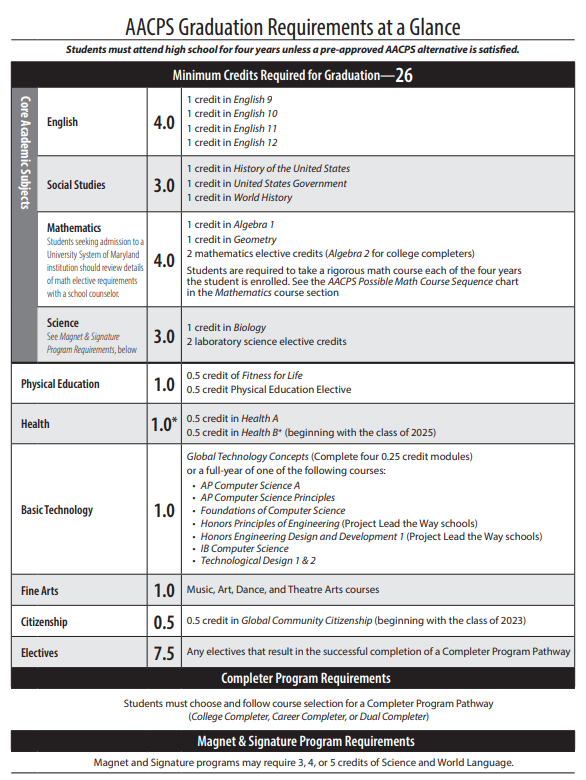 A-DayB-DayFall
1st SemesterAugust-January1Fall
1st SemesterAugust-January2Fall
1st SemesterAugust-January3Fall
1st SemesterAugust-January4A-DayB-DaySpring
2nd SemesterJanuary-June1Spring
2nd SemesterJanuary-June2Spring
2nd SemesterJanuary-June3Spring
2nd SemesterJanuary-June4